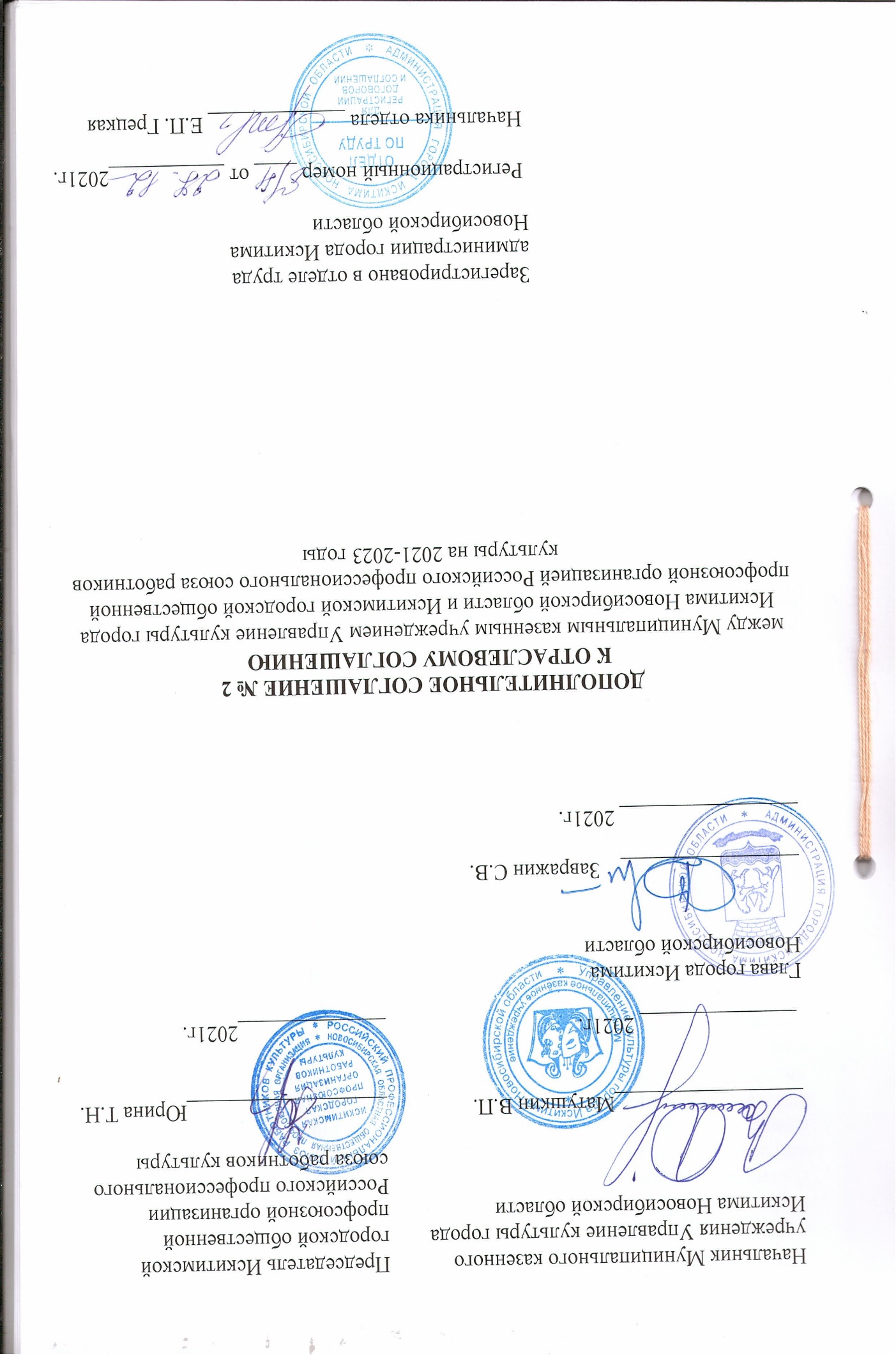 В соответствии с пунктом 1.8. Отраслевого соглашения между Муниципальным казенным учреждением Управление культуры города Искитима Новосибирской области и Искитимской городской  общественной профсоюзной организацией Российского профессионального союза работников культуры на 2021-2023 годы стороны пришли к соглашению о внесении в Отраслевое тарифное соглашение между Муниципальным казенным учреждением Управление культуры города Искитима Новосибирской области и Искитимской городской  общественной профсоюзной организацией Российского профессионального союза работников культуры на 2021-2023 годы (далее – Отраслевое тарифное соглашение) следующих изменений: Приложение № 4 к Отраслевому тарифному соглашению между Муниципальным казенным учреждением Управление культуры города Искитима Новосибирской области и Искитимской городской общественной профсоюзной организацией Российского профессионального союза работников культуры на 2021-2023 годы изложить в следующей редакции: «Качественные показатели деятельности, учитываемые при определении выплат стимулирующего характера.Качественные показатели деятельности Учреждений, учитываемые при определении выплат стимулирующего характера руководителям УчрежденийДля начальника МКУ Управление культуры города ИскитимаДля руководителей учреждений культуры и образования в сфере культуры города Искитима Новосибирской области.Качественные показатели, учитываемые при определении выплат стимулирующего характера работникам Учреждений (для административно-управленческого персонала, специалистов и других работников)2.       Настоящее дополнительное соглашение к отраслевому соглашению вступает в силу с 01.10.2021 года.3.  Все другие условия отраслевого соглашения считать неизменными и обязательными для исполнения сторонами.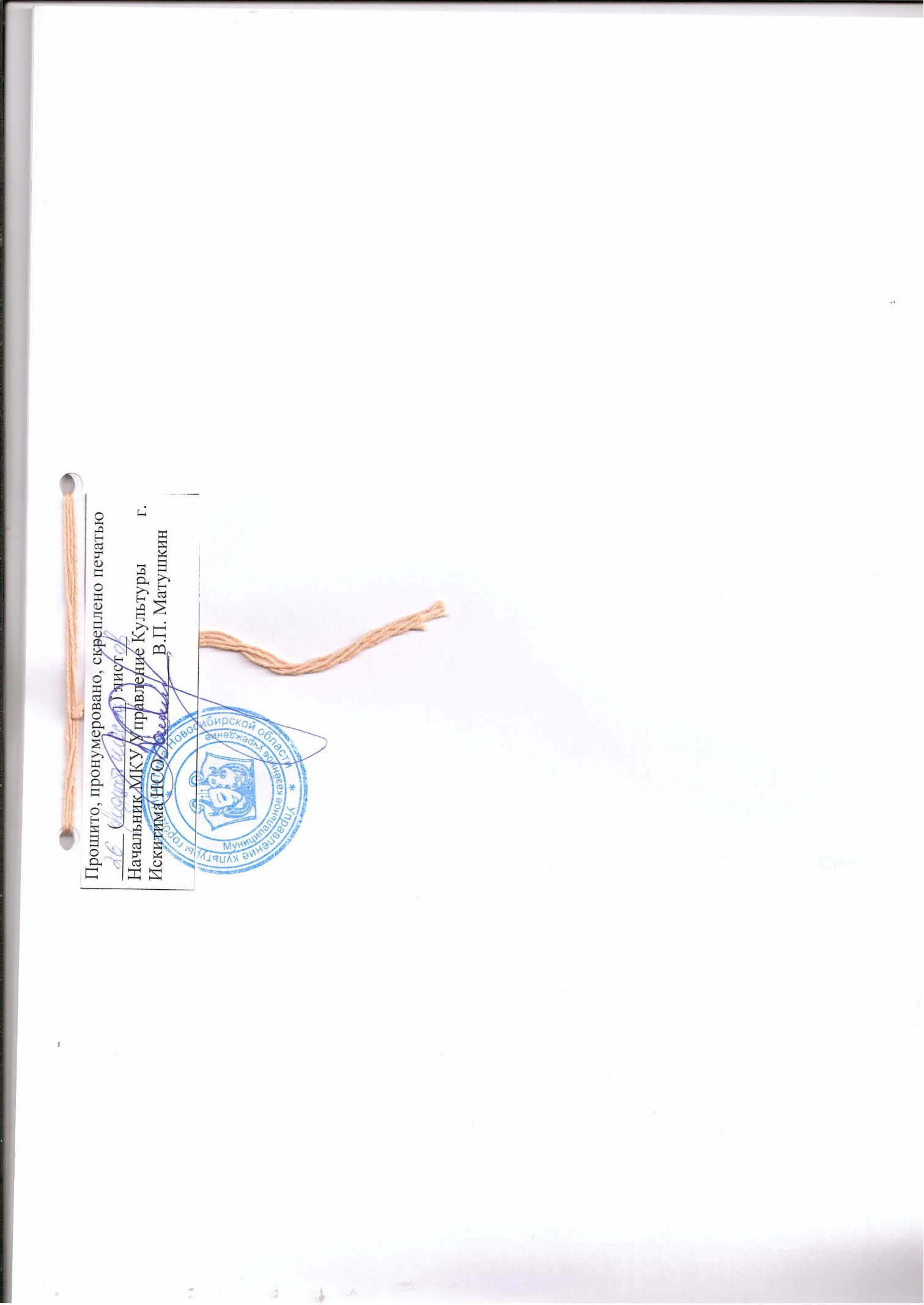 № п/пНаименование показателей оценки эффективностиУсловия осуществления выплат, размер выплат (в % от оклада)1Выполнение муниципального задания, плана мероприятий учреждения (обеспечение деятельности учреждения, реализация мероприятий и целевых программ)Отсутствие нарушений - 10;Наличие нарушений - 0Своевременность представления месячных, квартальных и годовых отчетов, планов финансово-хозяйственной деятельности, статистической отчетности, других сведений, их качество и достоверностьСоблюдение сроков, установленных порядков и форм представления сведений, отчетов - 10;Нарушение сроков, установленных порядков и форм представления сведений, отчетов - 0Обеспечение информационной открытости учрежденияОбеспечение регистрации и своевременного размещения информации об учреждении, поддержка его в актуальном состоянии - 10;Отсутствие регистрации и размещения информации об учреждении - 0Удовлетворенность граждан качеством предоставления услуг, отсутствие обоснованных жалоб и обращенийПоложительные результаты предоставления услуг - 10;Наличие жалоб, поступивших от граждан, на качество оказания услуг, признанных обоснованными по результатам проверок вышестоящей организацией и (или) контрольно-надзорных органов - 0Целевое и эффективное использование бюджетных и внебюджетных (при наличии) средств, в том числе в рамках муниципального заданияОтсутствие просроченной дебиторской и кредиторской задолженности и нарушений финансово-хозяйственной деятельности, приведших к нецелевому и неэффективному расходованию бюджетных средств в течение учетного периода - 10;Наличие просроченной дебиторской и кредиторской задолженности в течение учетного периода и (или) наличие нарушений финансово-хозяйственной деятельности, приведших к нецелевому и неэффективному расходованию бюджетных средств, установленных в ходе проверок -0Соответствие профессионального уровня работников тарифно-квалификационным требованиям (профессиональным стандартам)Профессиональный уровень работников соответствует тарифно-квалификационным требованиям более чем на 80% - 10;Профессиональный уровень работников соответствует тарифно-квалификационным требованиям на 75 - 79,9% - 4;Профессиональный уровень работников соответствует тарифно-квалификационным требованиям ниже, чем на 75% -0Укомплектованность учреждения работниками (обеспеченность кадрами)Доля укомплектованности от 75% до 100% - 10;Доля укомплектованности менее 75% - 0Соблюдение целевого соотношения фонда оплаты труда основного и вспомогательного персонала учрежденияДоля расходов на оплату труда основного персонала в фонде оплаты труда учреждения составляет не менее 70 процентов - 10;Не соблюдается целевое соотношение фонда оплаты труда - 0Неисполнение в срок предписаний и замечаний по актам проверок контрольных и надзорных органов, указаний и поручений Главы городаОтсутствие нарушений - 10;Наличие нарушений - 0Обеспечение соответствующих требованиям охраны труда условий труда на каждом рабочем месте, обеспечение проведения специальной оценки условий труда на рабочих местах, отсутствие травматизма и профессиональных заболеванийОтсутствие нарушений- 10;Наличие нарушений - 0Отсутствие конфликтных ситуаций в коллективеКонфликтные ситуации отсутствуют (отсутствие обоснованных жалоб от сотрудников учреждения, поступающих в различные органы в отчетном периоде) - 9;Имеются конфликтные ситуации (наличие обоснованных жалоб от сотрудников учреждения, поступающих в различные органы в отчетном периоде) - 0Проведение объективной оценки результатов деятельности каждого работника, исходя из установленных качественных показателей деятельностиОценка производится по установленным качественным показателям - 9;Оценка не производится - 0Выполнение учреждением квоты по приему на работу инвалидов (в случае установления учреждению квоты для приема на работу инвалидов в соответствии с Законом Новосибирской области от 12.03.1999 № 45-ОЗ «О социальной защите инвалидов в Новосибирской области»)Квота по приему на работу инвалидов выполняется - 9;Квота по приему на работу инвалидов не выполняется - 0Недопущение на первое число каждого месяца календарного периода, по итогам которого осуществляется оценка результатов выполнения качественных показателей эффективности деятельности учреждения, непогашенной (неурегулированной) просроченной кредиторской задолженности по муниципальным контрактам (договорам) на закупку товаров, работ, услуг для обеспечения муниципальных нужд, возникшей в результате действий (бездействия) руководителя учрежденияОтсутствие задолженности - 9;Наличие задолженности - 0Итого: до 136 %Итого: до 136 %Итого: до 136 %ТипучрежденияПеречень показателей и критерии оценки(значения показателей)Размер стимулирующих выплат, %Отчетный периодБиблиотеки1.  Количество посещений в отчетный период, в том числе по количеству посещений Интернет-сайта библиотекиЕжемесячноБиблиотеки- 100% показателя, установленного в муниципальном задании20Библиотеки- менее 100%0Библиотеки2. Количество документа выдач в соответствии с установленным в муниципальном задании показателемЕжемесячноБиблиотеки- 100% показателя, установленного в муниципальном задании16Библиотеки- менее 100%0Библиотеки3. Количество пользователей в отчетный период в соответствии с установленным в муниципальном задании показателемЕжемесячноБиблиотеки- 100% показателя, установленного в муниципальном задании14Библиотеки- менее 100%0Библиотеки4.Формирование и учет фонда библиотекиЕжемесячноБиблиотеки- 100% показателя, установленного в муниципальном задании8Библиотеки- менее 100%0Библиотеки5.Отсутствие документально установленных фактов нарушений финансовой и (или) хозяйственной деятельности Учреждения, просроченной дебиторской и (или) кредиторской задолженностиЕжемесячноБиблиотеки-да3Библиотеки-нет0Библиотеки6.Участие в проектах, грантах, реализации федеральных, областных и городских программЕжемесячноБиблиотеки-да3Библиотеки-нет0Библиотеки7.Обеспечение уровня средней заработной платы работников учреждения на уровне не ниже среднего в регионе в соответствии с Указом Президента Российской Федерации от 07.05.2012 № 597 «О мероприятиях по реализации государственной социальной политики»ЕжемесячноБиблиотеки-да5Библиотеки-нет0Библиотеки8.Обеспечение открытости и доступности информации об Учреждении и предоставлении услуг на официальном интернет-сайте www.bus.gov.ru в соответствии с действующим законодательством РФ, на сайте УчрежденияЕжемесячноБиблиотеки-да3Библиотеки-нет0Библиотеки9.    Отсутствие производственного травматизмаЕжемесячноБиблиотеки-да2Библиотеки-нет0Библиотеки10.    Соблюдение требований комплексной безопасности и антитеррористической защищенности УчрежденияЕжемесячноБиблиотеки-да2Библиотеки-нет0Библиотеки11. Своевременное, качественное предоставление официальной отчетности, исполнение приказов, поручений, распоряжений, заданий и запросов начальника МКУ Управление культуры города ИскитимаЕжемесячноБиблиотеки-да5Библиотеки-нет0Библиотеки12. Укомплектованность учреждения работниками (обеспеченность кадрами)ЕжемесячноБиблиотеки-доля укомплектованности от 75% до 100% 2Библиотеки-доля укомплектованности менее 75% 0Библиотеки13. Соблюдение целевого соотношения фонда оплаты труда основного и вспомогательного персонала учрежденияЕжемесячноБиблиотеки-доля расходов на оплату труда основного персонала в фонде оплаты труда учреждения составляет не менее 70 процентов 5Библиотеки-не соблюдается целевое соотношение фонда оплаты труда 0Библиотеки14. Неисполнение в срок предписаний и замечаний по актам проверок контрольных и надзорных органов, указаний и поручений Главы городаЕжемесячноБиблиотекиОтсутствие нарушений 2БиблиотекиНаличие нарушений 0Библиотеки15.Результат независимой оценки качества условий оказания услуг учреждением ЕжемесячноБиблиотеки-интегральное значение по совокупности общих критериев в части показателей, характеризующих общие критерии оценки, -не менее 70 баллов3Библиотеки-интегральное значение по совокупности общих критериев в части показателей, характеризующих общие критерии оценки, менее 70 баллов0Библиотеки16.Выполнение плана по устранению недостатков, выявленных в ходе проведения независимой оценки качества условий оказания услуг учреждениемЕжемесячноБиблиотеки-100%2Библиотеки-менее 100%0БиблиотекиВсего:не более 95МузеиКоличество экспозиций и выставок в музее ЕжемесячноЕжемесячноМузеи- 100% показателя, установленного в муниципальном задании20Музеи- менее 100% 0МузеиДоля экспонируемых музейных предметовЕжемесячноЕжемесячноМузеи- 100% показателя, установленного в муниципальном задании16Музеи- менее 100%0МузеиПрием предметов на постоянное хранение в состав музейного фонда, изучение и обеспечение сохранности предметовЕжемесячноЕжемесячноМузеи- 100% показателя, установленного в муниципальном задании11Музеи - менее 100% 0МузеиДоля задействованных под экспозиции и выставки площадей от общего количества выставочных площадейЕжемесячноЕжемесячноМузеи- 100% показателя, установленного в муниципальном задании8Музеи- менее 100% 0Музеи Отсутствие документально установленных фактов нарушений финансовой и (или) хозяйственной деятельности Учреждения, просроченной дебиторской и (или) кредиторской задолженностиЕжемесячноЕжемесячноМузеи-да3Музеи-нет0МузеиПроведение учреждением межрегиональных, всероссийских мероприятий, участие в проектах, грантах, реализации федеральных, областных и городских программ ЕжемесячноЕжемесячноМузеи-да3Музеи-нет0МузеиОбеспечение открытости и доступности информации об Учреждении и предоставлении услуг на официальном интернет-сайте www.bus.gov.ru в соответствии с действующим законодательством РФ, на сайте УчрежденияЕжемесячноЕжемесячноМузеи-да3Музеи-нет0МузеиУчастие в проектах, грантах, реализации федеральных, областных и городских программЕжемесячноЕжемесячноМузеи-да3Музеи-нет0МузеиОбеспечение уровня средней заработной платы работников учреждения на уровне не ниже среднего в регионе в соответствии с Указом Президента Российской Федерации от 07.05.2012 № 597 «О мероприятиях по реализации государственной социальной политики»ЕжемесячноЕжемесячноМузеи-да5Музеи-нет0МузеиОтсутствие производственного травматизмаЕжемесячноЕжемесячноМузеи-да2Музеи-нет0МузеиСоблюдение требований комплексной безопасности и антитеррористической защищенности УчрежденияЕжемесячноЕжемесячноМузеи-да2Музеи-нет0МузеиСвоевременное, качественное предоставление официальной отчетности, исполнение приказов, поручений, распоряжений, заданий и запросов начальника Управление культурыЕжемесячноЕжемесячноМузеи-да5Музеи-нет0Музеи13. Укомплектованность учреждения работниками (обеспеченность кадрами)ЕжемесячноЕжемесячноМузеи-доля укомплектованности от 75% до 100% 2Музеи-доля укомплектованности менее 75% 0Музеи14. Соблюдение целевого соотношения фонда оплаты труда основного и вспомогательного персонала учрежденияЕжемесячноЕжемесячноМузеи-доля расходов на оплату труда основного персонала в фонде оплаты труда учреждения составляет не менее 70 процентов 5Музеи-не соблюдается целевое соотношение фонда оплаты труда 0Музеи15. Неисполнение в срок предписаний и замечаний по актам проверок контрольных и надзорных органов, указаний и поручений Главы городаЕжемесячноЕжемесячноМузеиОтсутствие нарушений 2МузеиНаличие нарушений 0Музеи16.  Результат независимой оценки качества условий оказания услуг учреждением ЕжемесячноЕжемесячноМузеи-интегральное значение по совокупности общих критериев в части показателей, характеризующих общие критерии оценки, -не менее 70 баллов3Музеи-интегральное значение по совокупности общих критериев в части показателей, характеризующих общие критерии оценки, менее 70 баллов0Музеи17.Выполнение плана по устранению недостатков, выявленных в ходе проведения независимой оценки качества условий оказания услуг учреждениемЕжемесячноЕжемесячноМузеи-100%2Музеи-менее 100%0МузеиВсего: не более 95Учреждения клубного типа Число проведенных культурно - досуговых мероприятийЕжемесячноЕжемесячноУчреждения клубного типа - 100% показателя, установленного в муниципальном задании20Учреждения клубного типа - менее 100%0Учреждения клубного типа 2. Количество участников культурно - досуговых мероприятийЕжемесячноЕжемесячноУчреждения клубного типа - 100% показателя, установленного планом16Учреждения клубного типа - менее 100% 0Учреждения клубного типа  Количество участников клубных формированийЕжемесячноЕжемесячноУчреждения клубного типа - 100% показателя, установленного в муниципальном задании14Учреждения клубного типа - менее 100% 0Учреждения клубного типа Число клубных формированийЕжемесячноЕжемесячноУчреждения клубного типа - 100% показателя, установленного планом8Учреждения клубного типа - менее 100% 0Учреждения клубного типа Проведение учреждением межрегиональных, всероссийских мероприятий, участие в проектах, грантах, реализации мероприятий федеральных, областных и городских программ, ЕжемесячноЕжемесячноУчреждения клубного типа -да3Учреждения клубного типа -нет0Учреждения клубного типа Отсутствие документально установленных фактов нарушений финансовой и (или) хозяйственной деятельности Учреждения, просроченной дебиторской и (или) кредиторской задолженностиЕжемесячноЕжемесячноУчреждения клубного типа -да3Учреждения клубного типа -нет0Учреждения клубного типа Обеспечение уровня средней заработной платы работников учреждения на уровне не ниже среднего в регионе в соответствии с Указом Президента Российской Федерации от 07.05.2012 № 597 «О мероприятиях по реализации государственной социальной политики»ЕжемесячноЕжемесячноУчреждения клубного типа -да5Учреждения клубного типа -нет0Учреждения клубного типа 8.Обеспечение открытости и доступности информации об Учреждении и предоставлении услуг на официальном интернет-сайте www.bus.gov.ru в соответствии с действующим законодательством РФ, на сайте УчрежденияЕжемесячноЕжемесячноУчреждения клубного типа -да3Учреждения клубного типа -нет0Учреждения клубного типа Отсутствие производственного травматизмаЕжемесячноЕжемесячноУчреждения клубного типа -да2Учреждения клубного типа -нет0Учреждения клубного типа Соблюдение требований комплексной безопасности и антитеррористической защищенности УчрежденияЕжемесячноЕжемесячноУчреждения клубного типа -да2Учреждения клубного типа -нет0Учреждения клубного типа Своевременное, качественное предоставление официальной отчетности, исполнение приказов, поручений, распоряжений, заданий и запросов начальника Управление культурыЕжемесячноЕжемесячноУчреждения клубного типа   - да          5Учреждения клубного типа -нет  0Учреждения клубного типа 12. Укомплектованность учреждения работниками (обеспеченность кадрами)ЕжемесячноЕжемесячноУчреждения клубного типа -доля укомплектованности от 75% до 100% 2Учреждения клубного типа -доля укомплектованности менее 75% 0Учреждения клубного типа 13. Соблюдение целевого соотношения фонда оплаты труда основного и вспомогательного персонала учрежденияЕжемесячноЕжемесячноУчреждения клубного типа -доля расходов на оплату труда основного персонала в фонде оплаты труда учреждения составляет не менее 70 процентов 5Учреждения клубного типа -не соблюдается целевое соотношение фонда оплаты труда 0Учреждения клубного типа 14. Неисполнение в срок предписаний и замечаний по актам проверок контрольных и надзорных органов, указаний и поручений Главы городаЕжемесячноЕжемесячноУчреждения клубного типа Отсутствие нарушений 2Учреждения клубного типа Наличие нарушений 0Учреждения клубного типа 15.Результат независимой оценки качества условий оказания услуг учреждением ЕжемесячноЕжемесячноУчреждения клубного типа -интегральное значение по совокупности общих критериев в части показателей, характеризующих общие критерии оценки, -не менее 70 баллов3Учреждения клубного типа -интегральное значение по совокупности общих критериев в части показателей, характеризующих общие критерии оценки, менее 70 баллов0Учреждения клубного типа 16.Выполнение плана по устранению недостатков, выявленных в ходе проведения независимой оценки качества условий оказания услуг учреждениемЕжемесячноЕжемесячноУчреждения клубного типа -100%2Учреждения клубного типа -менее 100%0Учреждения клубного типа               Всего:не более 95Парк1.Число проведенных культурно-досуговых мероприятийЕжемесячноЕжемесячноПарк- 100% показателя, установленного в муниципальном задании20Парк- менее 100% 0Парк        2. Количество участников культурно - досуговых мероприятийЕжемесячноЕжемесячноПарк- 100% показателя, установленного планом16Парк- менее 100% 0Парк      3. Количество посетителей досуговых объектовЕжемесячноЕжемесячноПарк- 100% показателя, установленного планом14Парк- менее 100% 0Парк       4.Число досуговых объектов, находящихся в рабочем состоянииЕжемесячноЕжемесячноПарк- 100% показателя, установленного планом11Парк- менее 100% 0Парк         5. Отсутствие документально установленных фактов нарушений финансовой и (или) хозяйственной деятельности Учреждения, просроченной дебиторской и (или) кредиторской задолженностиЕжемесячноЕжемесячноПарк-да3Парк-нет0Парк       6. Обеспечение уровня средней заработной платы работников учреждения на уровне не ниже среднего в регионе в соответствии с Указом Президента Российской Федерации от 07.05.2012 № 597 «О мероприятиях по реализации государственной социальной политики»ЕжемесячноЕжемесячноПарк  -да5Парк-нет0ПаркОбеспечение открытости и доступности информации об Учреждении и предоставлении услуг на официальном интернет-сайте www.bus.gov.ru в соответствии с действующим законодательством РФ, на сайте УчрежденияЕжемесячноЕжемесячноПарк-да3Парк-нет0ПаркОтсутствие производственного травматизмаЕжемесячноЕжемесячноПарк-да2Парк-нет0ПаркСоблюдение требований комплексной безопасности и антитеррористической защищенности УчрежденияЕжемесячноЕжемесячноПарк-да2Парк-нет0ПаркСвоевременное, качественное предоставление официальной отчетности, исполнение приказов, поручений, распоряжений, заданий и запросов начальника Управление культурыЕжемесячноЕжемесячноПарк-да 5Парк - нет0Парк11. Укомплектованность учреждения работниками (обеспеченность кадрами)ЕжемесячноЕжемесячноПарк-доля укомплектованности от 75% до 100% 2Парк-доля укомплектованности менее 75% 0Парк12. Соблюдение целевого соотношения фонда оплаты труда основного и вспомогательного персонала учрежденияЕжемесячноЕжемесячноПарк-доля расходов на оплату труда основного персонала в фонде оплаты труда учреждения составляет не менее 70 процентов 5Парк-не соблюдается целевое соотношение фонда оплаты труда 0Парк13. Неисполнение в срок предписаний и замечаний по актам проверок контрольных и надзорных органов, указаний и поручений Главы городаЕжемесячноЕжемесячноПаркОтсутствие нарушений 2ПаркНаличие нарушений 0Парк14.Результат независимой оценки качества условий оказания услуг учреждением ЕжемесячноЕжемесячноПарк-интегральное значение по совокупности общих критериев в части показателей, характеризующих общие критерии оценки, -не менее 70 баллов3Парк-интегральное значение по совокупности общих критериев в части показателей, характеризующих общие критерии оценки, менее 70 баллов0Парк15. Выполнение плана по устранению недостатков, выявленных в ходе проведения независимой оценки качества условий оказания услуг учреждениемЕжемесячноЕжемесячноПарк-100%2Парк-менее 100%0ПаркВсего:не более 95Образования в сфере культуры1.Прием обучающихся в муниципальное учреждение дополнительного образования детей и сохранность контингента обучающихсяЕжемесячноЕжемесячноОбразования в сфере культуры- 100% показателя, установленного в муниципальном задании21Образования в сфере культуры-  85% и более11Образования в сфере культуры- от 75 до 85%8Образования в сфере культуры- менее 75%0Образования в сфере культуры2.Качество подготовки обучающихся (% обучающихся, имеющих положительные оценки по образовательным программам дополнительного образования детейЕжемесячноЕжемесячноОбразования в сфере культуры- 85% и более16Образования в сфере культуры-менее 85%0Образования в сфере культуры3.Наличие обучающихся, принявших участие в региональных массовых мероприятияхЕжемесячноЕжемесячноОбразования в сфере культуры-100% показателя, установленного в муниципальном задании14Образования в сфере культуры- менее 100%0Образования в сфере культуры4. Наличие обучающихся, победителей областных, межрегиональных, всероссийских или международных конкурсов. Проведение Учреждением творческих состязаний и концертов с участием одаренных детей.ЕжемесячноЕжемесячноОбразования в сфере культуры-да4Образования в сфере культуры-нет0Образования в сфере культуры5.  Отсутствие документально установленных фактов нарушения финансовой и (или) хозяйственной деятельности Учреждения, просроченной дебиторской и (или) кредиторской задолженностиЕжемесячноЕжемесячноОбразования в сфере культуры-да3Образования в сфере культуры-нет0Образования в сфере культуры6. Обеспечение уровня средней заработной платы педагогов учреждения на уровне не ниже среднего для учителей в регионе в соответствии с Указом Президента Российской Федерации от 01.06.2012 № 761 «О национальной стратегии действий в интересах детей на 2012-2017 годы»ЕжемесячноЕжемесячноОбразования в сфере культуры-да5Образования в сфере культуры-нет0Образования в сфере культурыДоля выпускников учреждения, поступившие в профильные учебные заведенияЕжемесячноЕжемесячноОбразования в сфере культуры-от 2% и более (показатель ежегодно может варьироваться в соответствии с дорожной картой)5Образования в сфере культуры- менее 2%0Образования в сфере культуры8. Обеспечение открытости и доступности информации об Учреждении и предоставлении услуг на официальном интернет-сайте www.bus.gov.ru в соответствии с действующим законодательством РФ, на сайте УчрежденияЕжемесячноЕжемесячноОбразования в сфере культуры-да3Образования в сфере культуры-нет0Образования в сфере культуры9. Отсутствие производственного травматизмаЕжемесячноЕжемесячноОбразования в сфере культуры-да2Образования в сфере культуры-нет0Образования в сфере культуры10. Соблюдение требований комплексной безопасности и антитеррористической защищенности УчрежденияЕжемесячноЕжемесячноОбразования в сфере культуры-да2Образования в сфере культуры-нет0Образования в сфере культуры11. Своевременное, качественное предоставление официальной отчетности, исполнение приказов, поручений, распоряжений, заданий и запросов начальника Управление культурыЕжемесячноЕжемесячноОбразования в сфере культуры- да5Образования в сфере культуры-нет0Образования в сфере культуры12. Укомплектованность учреждения работниками (обеспеченность кадрами)ЕжемесячноЕжемесячноОбразования в сфере культуры-доля укомплектованности от 75% до 100% 2Образования в сфере культуры-доля укомплектованности менее 75% 0Образования в сфере культуры13. Соблюдение целевого соотношения фонда оплаты труда основного и вспомогательного персонала учрежденияЕжемесячноЕжемесячноОбразования в сфере культуры-доля расходов на оплату труда основного персонала в фонде оплаты труда учреждения составляет не менее 70 процентов 5Образования в сфере культуры-не соблюдается целевое соотношение фонда оплаты труда 0Образования в сфере культуры14. Неисполнение в срок предписаний и замечаний по актам проверок контрольных и надзорных органов, указаний и поручений Главы городаЕжемесячноЕжемесячноОбразования в сфере культуры-отсутствие нарушений 2Образования в сфере культуры-наличие нарушений 0Образования в сфере культуры15.Результат независимой оценки качества условий оказания услуг учреждением ЕжемесячноЕжемесячноОбразования в сфере культуры-интегральное значение по совокупности общих критериев в части показателей, характеризующих общие критерии оценки, -не менее 70 баллов3Образования в сфере культуры-интегральное значение по совокупности общих критериев в части показателей, характеризующих общие критерии оценки, менее 70 баллов0Образования в сфере культуры16.Выполнение плана по устранению недостатков, выявленных в ходе проведения независимой оценки качества условий оказания услуг учреждениемЕжемесячноЕжемесячноОбразования в сфере культуры-100%2Образования в сфере культуры-менее 100%0Образования в сфере культурыВсего:Не более 95Тип учрежденияДолжностиПоказатели эффективности деятельности учреждения (основание для премирования) *Размер стимулирующихвыплат, % от должностногооклада (оклада)Учреждения образования в сфере культурыАдминистративно-управленческий персонал1. Выполнение показателей деятельности по предоставлению образовательных услуг, контингенту учащихся, установленных муниципальным заданием на оказание муниципальных услуг в сфере образования (для заместителей по учебной, воспитательной и других аналогичных направлений деятельности).2. Выполнение работы по обеспечению учебного процесса (для заместителей по прочим направлениям деятельности).3.Отсутствие нарушения сроков исполнения правовых актов и поручений руководителя учреждения.                                Конкретный размер стимулирующих выплат и порядок их установления определяется учреждением самостоятельно в пределах средств, направленных на оплату труда и закрепляется в коллективном договоре, локальном актеУчреждения образования в сфере культуры1. Выполнение показателей деятельности по предоставлению образовательных услуг, контингенту учащихся, установленных муниципальным заданием на оказание муниципальных услуг в сфере образования (для заместителей по учебной, воспитательной и других аналогичных направлений деятельности).2. Выполнение работы по обеспечению учебного процесса (для заместителей по прочим направлениям деятельности).3.Отсутствие нарушения сроков исполнения правовых актов и поручений руководителя учреждения.                                Конкретный размер стимулирующих выплат и порядок их установления определяется учреждением самостоятельно в пределах средств, направленных на оплату труда и закрепляется в коллективном договоре, локальном актеУчреждения образования в сфере культурыСпециалисты1.Количество призёров олимпиад, конкурсов, частота участия в конкурсах.2. Количество выступлений на педсовете, внедрение опыта педагога на уровне образовательного учреждения.3. Участие в профессиональных конкурсах, в работе конференций, количество выступлений в течение года.4. Победы (номинации) в профессиональных конкурсах.5. Работа по методическому обеспечению учебного процесса.Конкретный размер стимулирующих выплат и порядок их установления определяется учреждением самостоятельно в пределах средств, направленных на оплату труда и закрепляется в коллективном договоре, локальном актеУчреждения образования в сфере культурыТехнические исполнители1.Обеспечение бесперебойной работы оборудования, техники, различной аппаратурыКонкретный размер стимулирующих выплат и порядок их установления определяется учреждением самостоятельно в пределах средств, направленных на оплату труда и закрепляется в коллективном договоре, локальном актеБиблиотекиАдминистративно-управленческий персонал1. Выполнение и перевыполнение плановых показателей в соответствии с установленным муниципальным заданием на оказание муниципальных услуг (для заведующих филиалов).2. Выполнение работ в соответствии с календарным графиком и надлежащим качеством (для заведующих филиалов).3.Отсутствие нарушения сроков исполнения правовых актов и поручений руководителя учреждения.                                Конкретный размер стимулирующих выплат и порядок их установления определяется учреждением самостоятельно в пределах средств, направленных на оплату труда, и закрепляется в коллективном договоре, локальном актеБиблиотеки1. Выполнение и перевыполнение плановых показателей в соответствии с установленным муниципальным заданием на оказание муниципальных услуг (для заведующих филиалов).2. Выполнение работ в соответствии с календарным графиком и надлежащим качеством (для заведующих филиалов).3.Отсутствие нарушения сроков исполнения правовых актов и поручений руководителя учреждения.                                Конкретный размер стимулирующих выплат и порядок их установления определяется учреждением самостоятельно в пределах средств, направленных на оплату труда, и закрепляется в коллективном договоре, локальном актеБиблиотекиСпециалисты1.Выполнение показателей по количеству посещений, комплектованию библиотечных фондов, справочно-библиографического обслуживания и книговыдачи в год.2. Освоение и внедрение инновационных методов работы, направленных на развитие библиотеки.3. Высокий уровень подготовки, творческая активность в организации и проведении культурно-просветительских, обучающих мероприятий, научно-методической и издательской работе.Конкретный размер стимулирующих выплат и порядок их установления определяется учреждением самостоятельно в пределах средств, направленных на оплату труда, и закрепляется в коллективном договоре, локальном актеБиблиотеки1.Выполнение показателей по количеству посещений, комплектованию библиотечных фондов, справочно-библиографического обслуживания и книговыдачи в год.2. Освоение и внедрение инновационных методов работы, направленных на развитие библиотеки.3. Высокий уровень подготовки, творческая активность в организации и проведении культурно-просветительских, обучающих мероприятий, научно-методической и издательской работе.Конкретный размер стимулирующих выплат и порядок их установления определяется учреждением самостоятельно в пределах средств, направленных на оплату труда, и закрепляется в коллективном договоре, локальном актеМузейАдминистративно-управленческий персонал1. Выполнение работ в соответствии с календарным графиком и надлежащим качеством.2.Отсутствие нарушения сроков исполнения правовых актов и поручений руководителя учреждения.                                Конкретный размер стимулирующих выплат и порядок их установления определяется учреждением самостоятельно в пределах средств, направленных на оплату труда, и закрепляется в коллективном договоре, локальном актеМузейСпециалисты1.Выполнение показателей по посещаемости, экскурсионной и лекционной деятельности в год.2. Высокий уровень подготовки и проведения лекций, экскурсий, музейных мероприятий.3. Участие в создании новых постоянных, временных и передвижных экспозиций и выставок.4.Творческая активность в научно-методической и (или) научно-исследовательской работе.5.Сохранение, реставрация и комплектование музейных фондовКонкретный размер стимулирующих выплат и порядок их установления определяется учреждением самостоятельно в пределах средств, направленных на оплату труда, и закрепляется в коллективном договоре, локальном актеУчреждения клубного типа, паркАдминистративно-управленческий персонал1. Качественное исполнение работы (для заместителей по прочим направлениям деятельности).2.Отсутствие нарушения сроков исполнения правовых актов и поручений руководителя учреждения.                                Конкретный размер стимулирующих выплат и порядок их установления определяется учреждением самостоятельно в пределах средств, направленных на оплату труда, и закрепляется в коллективном договоре, локальном актеУчреждения клубного типа, парк1. Качественное исполнение работы (для заместителей по прочим направлениям деятельности).2.Отсутствие нарушения сроков исполнения правовых актов и поручений руководителя учреждения.                                Конкретный размер стимулирующих выплат и порядок их установления определяется учреждением самостоятельно в пределах средств, направленных на оплату труда, и закрепляется в коллективном договоре, локальном актеУчреждения клубного типа, паркСпециалисты1.Выполнение показателей деятельности по количеству клубных формирований и привлечению в них участников.2. Высокий уровень подготовки и проведения культурно-досуговых мероприятий.3. Высокий уровень подготовки, творческая активность в организации и проведении культурно-просветительских, обучающих мероприятий, информационно-методической деятельности.Конкретный размер стимулирующих выплат и порядок их установления определяется учреждением самостоятельно в пределах средств, направленных на оплату труда, и закрепляется в коллективном договоре, локальном актеУчреждения клубного типа, паркТехнические исполнители1.Обеспечение бесперебойной работы автотранспорта, оборудования, техники, различной аппаратурыКонкретный размер стимулирующих выплат и порядок их установления определяется учреждением самостоятельно в пределах средств, направленных на оплату труда, и закрепляется в коллективном договоре, локальном актеУчреждения клубного типа, паркРабочие1.Высокое качество выполняемой работы в соответствии с характеристиками работКонкретный размер стимулирующих выплат и порядок их установления определяется учреждением самостоятельно в пределах средств, направленных на оплату труда, и закрепляется в коллективном договоре, локальном актеПрочие учреждения культуры (МКУ Управление культуры)Главный бухгалтер1.Выполнение плана мероприятий и видов работ, предусмотренных положением учреждения.2.Своевременное и качественное выполнение показателей содержания работы по должности.3.Отсутствие фактов нарушения финансово-хозяйственной деятельности учреждения.4.Отсутствие санкций, повлиявших на нормальное функционирование учреждения.5.Отсутствие нарушения сроков исполнения правовых актов и поручений руководителя учреждения.       Конкретный размер стимулирующих выплат и порядок их установления определяется учреждением самостоятельно в пределах средств, направленных на оплату труда, и закрепляется в коллективном договоре, локальном актеПрочие учреждения культуры (МКУ Управление культуры)Ведущий бухгалтер, экономист, юрист, программист1.Своевременное и качественное выполнение показателей содержания работы по должности.2.Отсутствие санкций, повлиявших на нормальное функционирование учреждения. Конкретный размер стимулирующих выплат и порядок их установления определяется учреждением самостоятельно в пределах средств, направленных на оплату труда, и закрепляется в коллективном договоре, локальном актеПрочие учреждения культуры (МКУ Управление культуры)Методисты, режиссер1.Выполнение мероприятий и видов работ, предусмотренных положением учреждения (для специалистов по основным направлениям деятельности).2. Высокий уровень подготовки и проведения культурно-массовых мероприятий.3. Высокий уровень подготовки, творческая активность в организации и проведении культурно-просветительских, обучающих мероприятий, информационно-методической деятельности.Конкретный размер стимулирующих выплат и порядок их установления определяется учреждением самостоятельно в пределах средств, направленных на оплату труда, и закрепляется в коллективном договоре, локальном актеПрочие учреждения культуры (МКУ Управление культуры)Технические исполнители1.Обеспечение бесперебойной работы автотранспорта, оборудования, техники, различной аппаратурыКонкретный размер стимулирующих выплат и порядок их установления определяется учреждением самостоятельно в пределах средств, направленных на оплату труда, и закрепляется в коллективном договоре, локальном актеПрочие учреждения культуры (МКУ Управление культуры)Рабочие1.Высокое качество выполняемой работы в соответствии с характеристиками работКонкретный размер стимулирующих выплат и порядок их установления определяется учреждением самостоятельно в пределах средств, направленных на оплату труда, и закрепляется в коллективном договоре, локальном акте